Towarzystwo Oświatowe Edukacja
i
Zespół Szkół nr 5 im. J. Wybickiego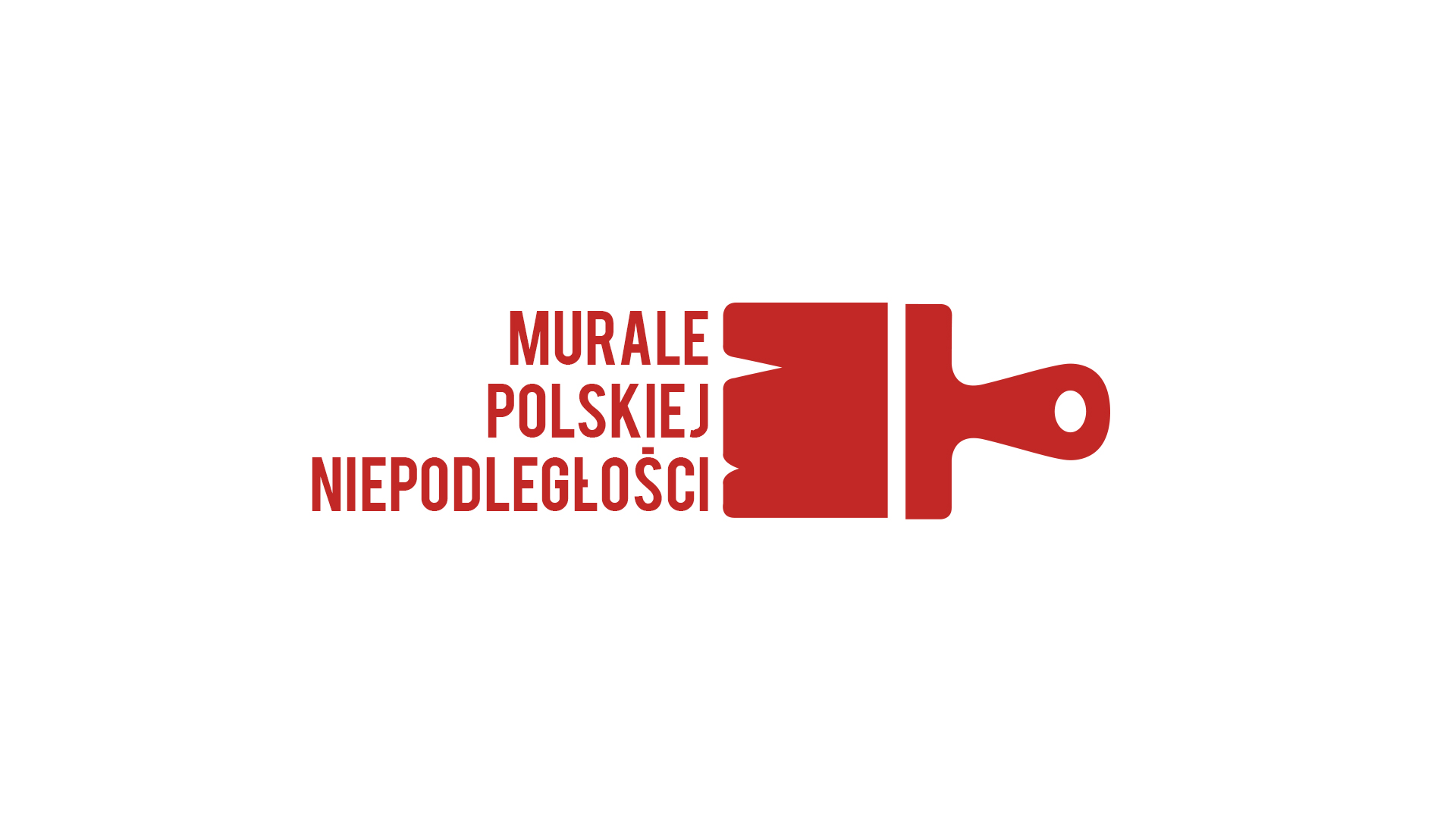 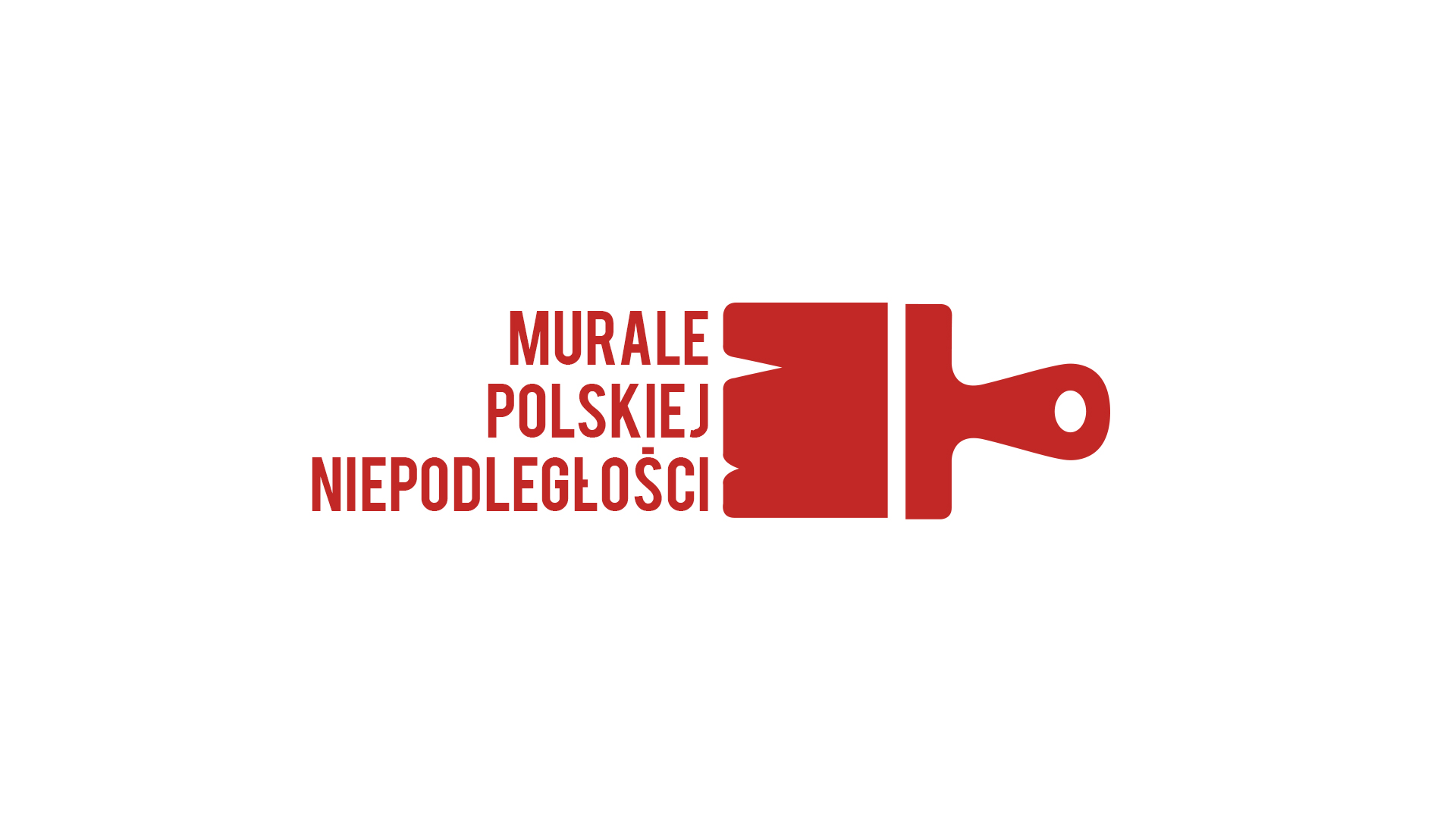 zapraszają uczniów gimnazjum i starszych klas szkół podstawowych
do udziału w konkursie plastycznympt. “Moja Niepodległa. Wolność kocham i rozumiem…”w ramach projektu "Murale Polskiej Niepodległości"
związanego z setną rocznicą odzyskania niepodległości przez nasz kraj.Miła Młodzieży! W tym roku obchodzimy setną rocznicę odzyskania niepodległości przez Polskę. Z tej okazji pragniemy ogłosić konkurs na najciekawsze, najbardziej kreatywne i poruszające prace malarskie i rysunkowe, które będą Waszą artystyczną reakcją na szeroko rozumiane hasło, słowo-klucz do serc i umysłów,
do Waszej wrażliwości – jakim jest WOLNOŚĆ.Konkurs jest tematycznie powiązany z tematyką projektu "MURALE POLSKIEJ NIEPODLEGŁEJ" oraz setną rocznicą odzyskania niepodległości przez nasz kraj. Zwycięskie obrazy uświetnią wernisaż podsumowujący realizację projektu, zaś autorzy otrzymają nagrody. Tematyka obrazów  ma uwzględnić - oprócz haseł: WOLNOŚĆ 
i NIEPODLEGŁOŚĆ – motyw POLSKIEGO UŁANA. Zapraszamy do dyskursu związanego z Waszą wizją niepodległości,
wolności – nie tylko w rozumieniu historycznym, ale i obywatelskim. Czysto ludzkim.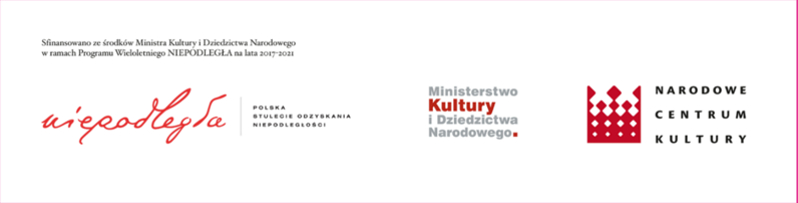 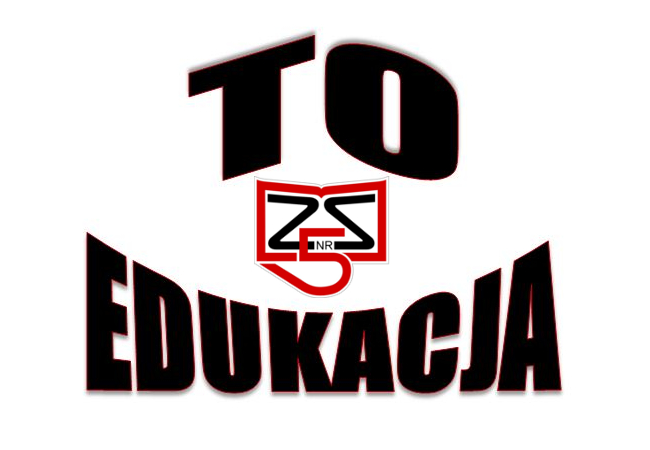 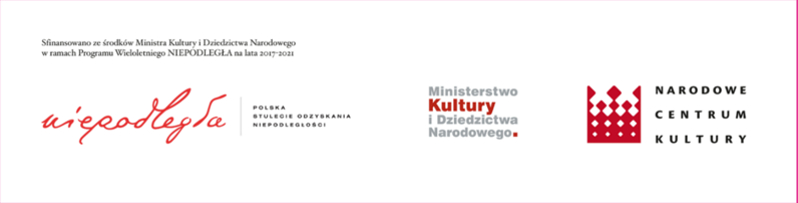 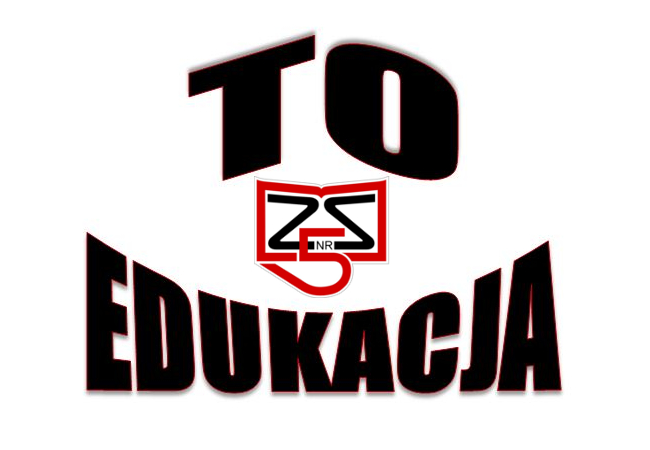 Regulamin KonkursuOrganizatorem Konkursu jest Towarzystwo Oświatowe Edukacja i Zespół Szkół nr 5
w Szczecinie, mające siedzibę przy ul. Hożej 3.Konkurs jest jednym z działań kulturalno-edukacyjnych projektu Towarzystwa Oświatowego Edukacja MUR-ALE… Niepodległość Ułańska! Realizowanego z programu Narodowego Centrum Kultury „Murale Polskiej Niepodległości”, sfinansowanego ze środków Ministra Kultury i Dziedzictwa Narodowego w ramach Programu Wieloletniego NIPEODLEGŁA na lata 2017 – 2021.Prace plastyczne powinny wpisywać się w tematykę projektu, a ponadto nawiązywać
do 100. rocznicy odzyskania niepodległości przez Polskę. Technika prac: malarska (olej, akryl, gouache, tempera); rysunkowa (tusz, ołówek).Format prac – rysunkowych  i malarskich – A3 (297x420mm).Na konkurs można nadsyłać tylko prace autorskie, nigdzie wcześniej niepublikowane
oraz nieprezentowane na innych konkursach.Zgłoszeń mogą dokonywać również przedstawiciele szkół i placówek oświatowych. Nadesłane/dostarczone rysunki oraz obrazy powinny być trwałe i czytelnie podpisane (imię, nazwisko autora, wiek, klasa, pełna nazwa placówki lub szkoły, kontakt do osoby zgłaszającej (nauczyciel, rodzic, opiekun) – imię i nazwisko, nr kontaktowy, adres e-mail).Do każdej pracy powinno być dołączone oświadczenie rodzica lub prawnego opiekuna wyrażające zgodę na udział dziecka w Konkursie, stanowiące załącznik do niniejszego Regulaminu oraz zgodę na przetwarzanie danych osobowych i upublicznienie wizerunku uczestnika Konkursu.Prace należy dostarczyć lub przesłać do 30 września 2018r. do siedziby Zespołu Szkół
nr 5 im. Józefa Wybickiego przy ul. Hożej 3, 71 – 699 Szczecin. W przypadku przesłania prac pocztą o zakwalifikowaniu do konkursu decyduje data stempla pocztowego.Na zwycięzców czekają nagrody w dwóch kategoriach: malarskiej i rysunkowej. Rozstrzygnięcie konkursu nastąpi 15 października 2018r. Wyniki zostaną ogłoszone
na stronie organizatora: www.lo18.szczecin.pl/TOEdukacja i fanpage’u www.facebook.com/TOEdukacjaNajlepsze prace konkursowe pojawią się na podsumowującym projekt wernisażu
oraz w publikacji (broszura edukacyjna).Nadesłanie pracy konkursowej równoznaczne jest ze zgodą na  jej ewentualne upublicznienie.   